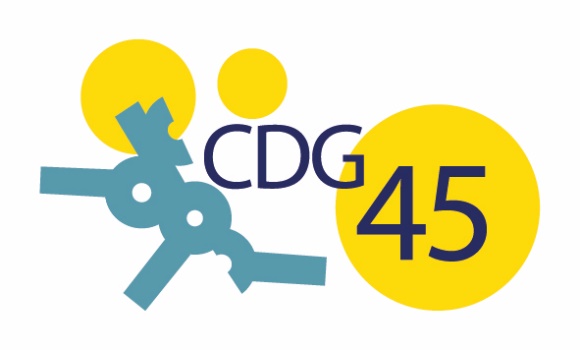 Collectivité : ……………………………………………………………….Nom / Prénom de l’agent : ………………………………………………...		La demande doit être faite au moins 2 mois avant l’expiration du congé en cours
1. OBJET DE LA SAISINE2. IDENTIFICATION DE LA COLLECTIVITE3. IDENTIFICATION DE L’AGENT4. RECAPITULATIF DES CONGES DEJA OBTENUSCongés - disponibilitéCongés - disponibilitéProlongation du congé de maladie ordinaire (CMO) au-delà de 6 mois consécutifs d’arrêt□Congé de longue maladie (CLM)OctroiRenouvellement□□Congé de longue durée (CLD)OctroiRenouvellement□□Congé de longue maladie d’officeOctroiRenouvellement□□Congé de longue durée d’officeOctroiRenouvellement□□Congé de grave maladie (CGM)OctroiRenouvellement□□Disponibilité d’officeOctroiRenouvellementAvec aménagement de poste□□□Temps partiel thérapeutiqueTemps partiel thérapeutiqueOctroi ou renouvellement uniquement en cas d'avis non concordant entre le médecin traitant et le médecin agréé□RéintégrationRéintégrationRéintégration après 12 mois de congés de maladie ordinaire (CMO) Avec aménagement du poste□□Réintégration à l’issue d’un congé de longue maladie (CLM)Avec aménagement de poste□□Réintégration à l’issue d’un congé de longue durée (CLD)Avec aménagement de poste□□Réintégration à l’issue d’un congé de grave maladie (CGM)Avec aménagement de poste□□ReclassementReclassementReclassement pour inaptitude physique□RetraiteRetraiteRetraite pour invalidité□AUTRESAUTRES□Nom : ………………………………………………………………………………………..………………………………………………….Adresse complète :…………………………………………………………………………………………….…………………………………………………………………………………………….…………………………………………………………………………………………….Gestionnaire du dossier : Nom : ………………………………………………………………………………….Qualité : ………………………………………………………………………………Tél (ligne directe) : E-mail : ………………………………………………………..@....................Médecin de prévention chargé du suivi de l’agentNom : …………………………………………………………………………………..Adresse :……………………………………………………………………………………………..……………………………………………………………………………………………..Tél :E-mail : …………………………………………………………@....................Questions précises sur lesquelles la collectivité souhaite obtenir un avisQuestion n°1……………………………………………………………………………………………………………………………………………………………………………………………………………………………………………………………………………………………………………………………………………………………………………………………………………………………………………………………………………………………………………………………………………………………………………………………………………………………………………………………………………………………………………………………………………………………………………………………………………………………………………………………………………………………………………………………………..Question n°2……………………………………………………………………………………………………………………………………………………………………………………………………………………………………………………………………………………………………………………………………………………………………………………………………………………………………………………………………………………………………………………………………………………………………………………………………………………………………………………………………………………………………………………………………………………………………………………………………………………………………………………………………………………………………………………………………..Question n°3……………………………………………………………………………………………………………………………………………………………………………………………………………………………………………………………………………………………………………………………………………………………………………………………………………………………………………………………………………………………………………………………………………………………………………………………………………………………………………………………………………………………………………………………………………………………………………………………………………………………………………………………………………………………………………………………………..IDENTIFICATION DE L’AGENTNom d’usage : ………………………………………………………………….…..Prénom : ……………………………………………………………………….………Nom de naissance : ………………………………………………………………Date de naissance : ……………………………………………………………… à …………………………………………………N° sécurité sociale : ……………………………………………………………..Adresse :……………………………………………………………………………………………….……………………………………………………………………………………………….Tél : E-mail : Médecin traitant de l’agentNom : …………………………………………………………………………………..Adresse : ………………………………………………………………………………………………………………………………………………………………………………………………Tél : E-mail :SITUATION ADMINISTRATIVE DE L’AGENTGrade : ………………………………………………………………………………………………………………………………………….Service/affectation : …………………………………………………………………………………………………………………….Fonctions exercées actuellement : ……………………………………………………………………………………………….………………………………………………………………………………………………………………………………………………………Statut □ titulaire CNRACL                                                                           □ titulaire IRCANTEC□ stagiaire                                                                                         □ non titulaireNombre d’heures hebdomadaires□ temps complet□ temps partiel : …………….…..%□ temps non complet : …………….…… heuresDate d’entrée :dans la fonction publique territoriale : ………………………………………dans la collectivité : …………………………………………………………………..dans le poste occupé actuellement : ………………………………………….Type de congéDatesCongés de maladie ordinaire (périodes de congés déjà obtenues sur les 12 derniers mois)du ……………….….………. au ……………………………du ……………….….………. au ……………………………du ……………….….………. au ……………………………du ……………….….………. au ……………………………Congés de longue maladie obtenusdu ……………….….………. au ……………………………du ……………….….………. au ……………………………du ……………….….………. au ……………………………du ……………….….………. au ……………………………Congés de longue durée obtenusdu ……………….….………. au ……………………………du ……………….….………. au ……………………………du ……………….….………. au ……………………………du ……………….….………. au ……………………………Temps partiels thérapeutiques obtenusdu ……………….….………. au ……………………………du ……………….….………. au ……………………………du ……………….….………. au ……………………………du ……………….….………. au ……………………………Disponibilités d’office pour maladie obtenuesdu ……………….….………. au ……………………………du ……………….….………. au ……………………………du ……………….….………. au ……………………………du ……………….….………. au ……………………………Congés de grave maladie obtenusdu ……………….….………. au ……………………………du ……………….….………. au ……………………………du ……………….….………. au ……………………………du ……………….….………. au ……………………………Réintégrationdu ……………….….………. au ……………………………du ……………….….………. au ……………………………du ……………….….………. au ……………………………du ……………….….………. au ……………………………Droits à congés restant ouvertsDernier avis du comité médical départementalDate